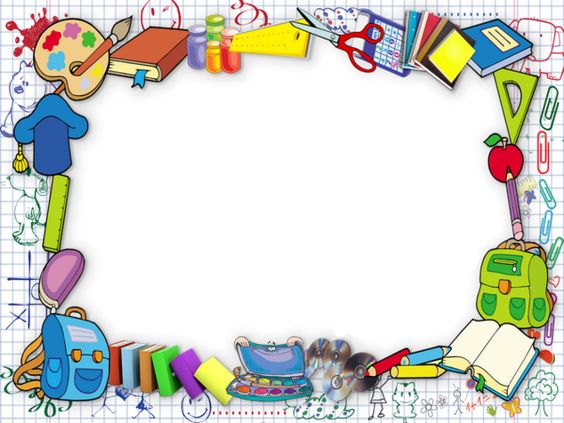           ZŠ POVÝŠENIA SV. KRÍŽA, SMREKOVÁ 38, SMIŽANY                      MILÍ RODIČIA A BUDÚCI PRVÁCI!                                               Srdečne Vás pozývame na zápis, ktorý sa uskutočnív dňoch 3. a 4. apríla 2023 prezenčne s dieťaťom.K zápisu si doneste občiansky preukaz a rodný list dieťaťa.                                   Prihlášku je potrebné vyplniť vopred elektronicky od 1. 4. 2023                                                                                                                                                                                                                 aj s rezerváciou termínu.Viac informácií a prihláška na www.zspsksmi.edupage.org                                                                                                               Tešíme sa na Vás!